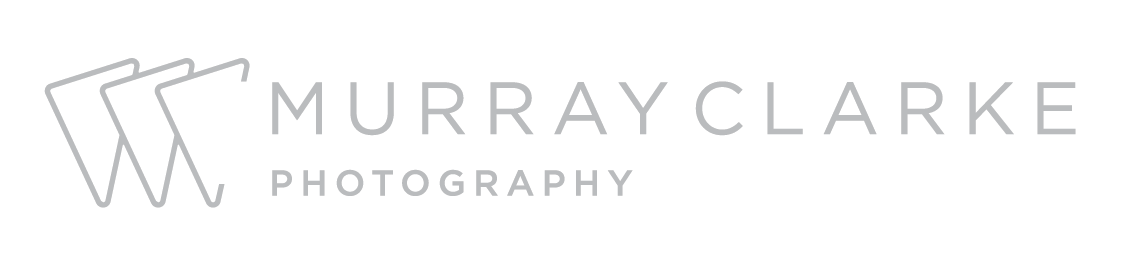 Group Photos for John & Jane’s Wedding18th May 2018Bride & BridesmaidsGroom & UshersBride & Groom with Bridesmaids & UshersBride & Groom with Bride’s ParentsBride & Groom with Bride’s Immediate FamilyBride & Groom with Groom’s ParentsBride & Groom with Groom’s Immediate FamilyBride & Groom with Grandparents(Please note, I recommend 6 – 8 group shots to keep your photography coverage balanced however I can offer a maximum of 10 group shots within my packages to keep the balance between natural and formal shots) 